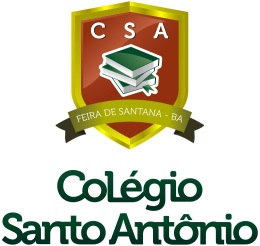 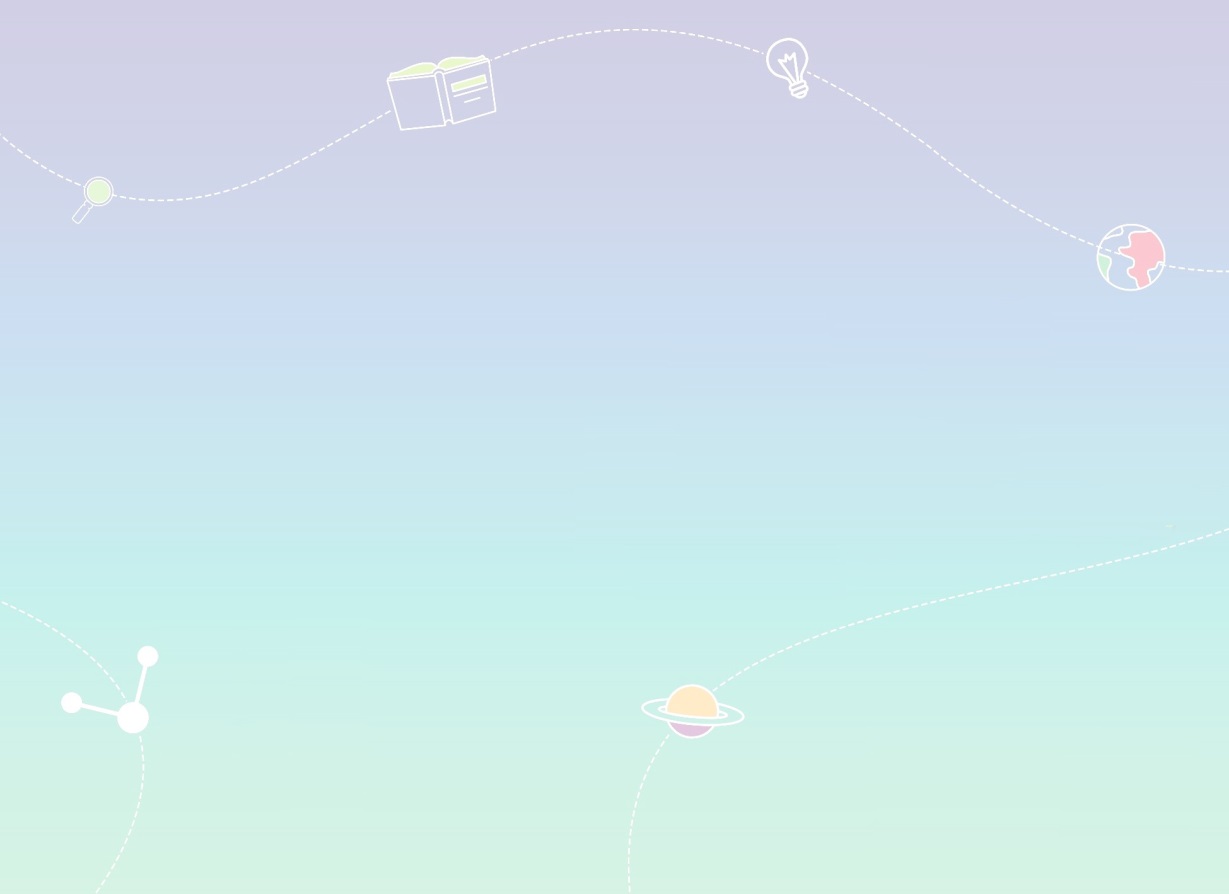 ASSUNTOS DO SIMULADO(I CICLO)1ª SÉRIE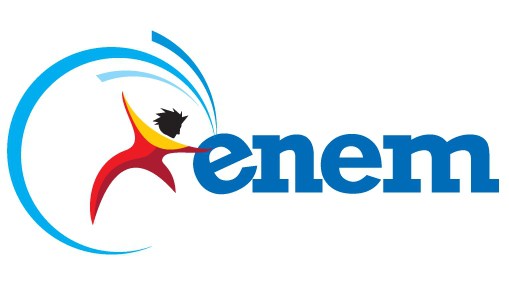 DISCIPLINAS DO SIMULADO1º DIA: Português e Língua Estrangeira (15 questões cada), Literatura (13 questões), História da Arte (7 questões), Geografia, História, Filosofia e Sociologia (10 questões cada) + Redação.2º DIA: Matemática, Física, Química e Biologia (15 questões cada).ASSUNTOSLÍNGUA PORTUGUESA- Leitura e interpretação de textos diversos - Linguagem, língua e fala INGLÊS- Text comprehension- Estruuras de orações relativas à capacidade de falar sobre eventos ou situações que acontecerão no futuro com base em evidências do presente (Future with going to)- Ações que expressem ordens (imperative from)- Uso dos pronomes pessoais em situações práticas do cotidianoHISTÓRIA- Roma: da república ao império MATEMÁTICA- Gráficos Gráfico de linha associado à lei de uma funçãoOs softwares gráficos Interpretando a linguagem gráfica - Tipos de função e funções composta e inversa Funções injetora, sobrejetora e bijetoraFunção par e função ímparFunção inversaFunção compostaFÍSICA- Equação de Torricelli- Gráficos do movimento variadoGEOGRAFIA- A geografia e a sua epistemologia (histórico do saber geográfico e o seu atual objeto de estudo)- Os movimentos realizados pela Terra no espaço e suas consequências para a organização do espaço geográfico - Orientação Espacial (Rosa dos Ventos)- Coordenadas Geográficas- Sistema de Fusos Horários e a Linha Internacional de Mudança de Data- Cartografia (História da cartografia, as tecnologias atuais usadas na produção cartográfica. A importância da escala no entendimento cartográfico. As projeções cartográficas e Anamorfoses. As curvas de nível.).REDAÇÃO- Texto dissertativo-argumentativo- Coesão e coerência (Competência IV)BIOLOGIA- Ciclos biogeoquímicos - Desorganizando o fluxo da matéria e o ciclo da energiaHISTÓRIA DA ARTE- O que é Arte?- A arte na Pré-História- A Arte na Hélade (Grécia Clássica)- Arte na Roma AntigaFILOSOFIA- Mitologia e o nascimento da filosofia- Pré-socráticos - Sócrates- Platão- Conceito de Verdade- O Amor platônicoQUÍMICA- Teoria Atômica:Modelo atômico de BohrEspectros atômicosAlgumas aplicações do modelo atômico de BohrModelo da mecânica quânticaSOCIOLOGIA- Concepção conceitual, científica e o advento da Sociologia- Augusto Comte: Positivismo- Durkheim: Fato Social, Consciência coletiva e individual, Morfologia Social- Weber: ação social, ética Protestante e Espírito CapitalistaMarx: Teoria e Revolução, Materialismo Histórico, Alienação, Classes Sociais- Texto: Manifesto do Partido Comunista, CapitalismoESPANHOL- Interpretación de diversos géneros textuales- Artículos definidos - Artículos indefinidos- Contracciones- Pronombres personales- Presente de indicativo: verbos regulares- Verbo ser: conjugación y usos em el presente de indicativo- Género de los substantivos- Género de los adjetivos LITERATURA- Classicismo/ Humanismo: contextualização histórica (transição entre a Baixa Idade Média e a Idade Moderna), Fernão Lopes (a prosa historiográfica), a poesia palaciana, o teatro de Gil Vicente e a épica e a lírica camoniana.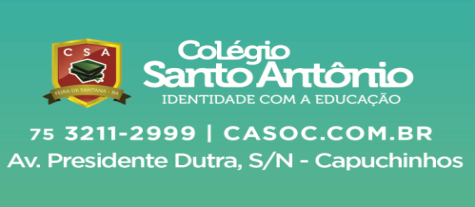 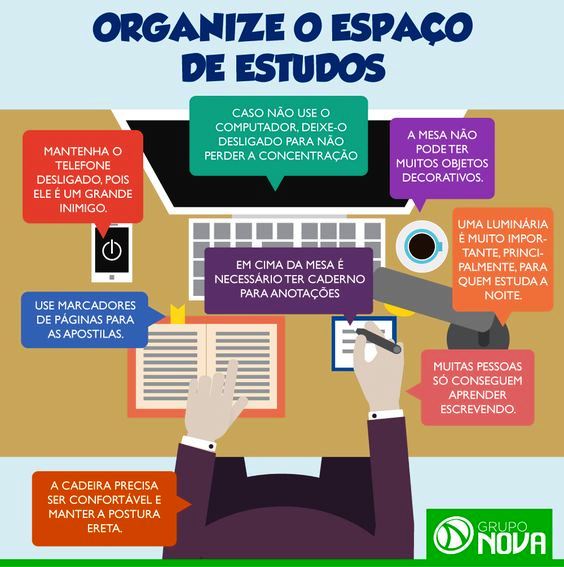 SIMULADOSIMULADOSIMULADODATAHORÁRIOPESO11/0507h20min às 12h30min3,016/0507h20min às 12h30min3,0